Donation For Martyr CRPF Jawan Families(Mechanical Department)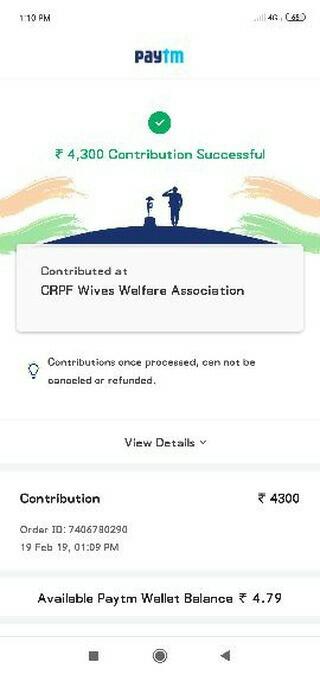 